NO TECHNOLOGY DAY 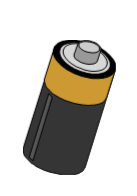 Electricity UnitHarkins Middle School	  Science, Grade 6  Name:________________________________________________________________________________How much to do you depend on electricity and technology throughout the day?In the first column below, describe how you use electricity and technology during a typical day.  In the second column, describe how you were able to change your routine to participate in our “No Technology Day”.  Typical DayDate:_____________________________________Typical DayDate:_____________________________________No Technology DayDate:_____________________________________No Technology DayDate:_____________________________________6-8am6-8am8-10am8-10am10-12noon10-12noon12-2pm12-2pm2-4pm2-4pm4-6pm4-6pm6-8pm6-8pm8-10pm8-10pm